Formulář k výměně/vrácení zboží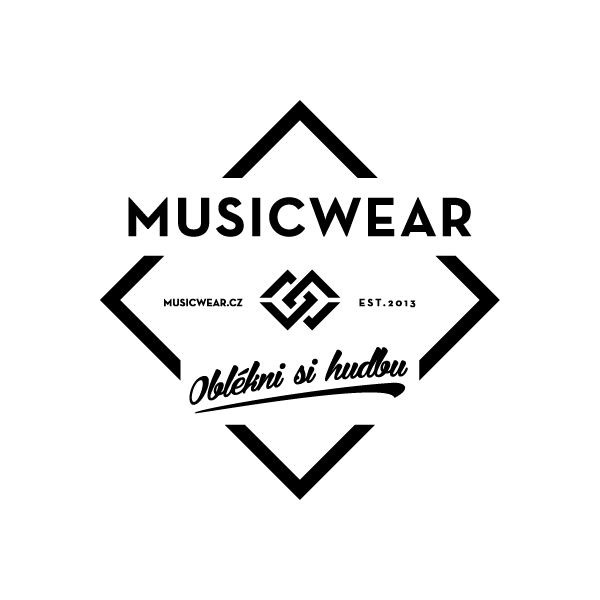  CO Z OBJEDNÁVKY POTŘEBUJI VYMĚNIT?                                                        vracím ………………………………………………………………………… , požaduji………………………………………………………........................................vracím ………………………………………………………………………… , požaduji………………………………………………………........................................vracím ………………………………………………………………………… , požaduji……………………………………………………….........................................Je potřeba, aby byl kousek, za který chcete zboží vyměnit, skladem. Dostupnost jednotlivých variant si snadno ověříte na www.musicwear.cz nebo telefonicky na 702 002 009.CO Z OBJEDNÁVKY POTŘEBUJI VRÁTIT?  …………………………………………………………………………………………… vracím, protože ………………………………………………………………………………………………..........…………………………………………………………………………………………… vracím, protože ………………………………………………………………………………………………………..…………………………………………………………………………………………… vracím, protože ………………………………………………………………………………………………………..Číslo vašeho bankovního účtu pro vrácení peněz:                                                V obou případech pošlete zboží nepoškozené, neprané, s cedulkou, v původním obalu a s kopií daňového dokladu na adresu Musicwear.cz, náměstí Jana Zajíce 1, Vítkov 749 01. Na výměnu zboží máte 30 dní od jeho nákupu, na vrácení 14 dní. O provedení výměny/vrácení zboží vás poté do 30 dnů budeme informovat na e-mail, který jste uvedli při objednávce.Podpis spotřebitele:                                                                                                                                                Datum: